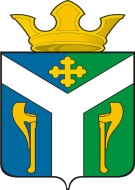 АДМИНИСТРАЦИЯ    УСТЬ – НИЦИНСКОГО СЕЛЬСКОГО ПОСЕЛЕНИЯПОСТАНОВЛЕНИЕ_____________________________________________________________________00.03.2017                                                                                                              № 00с. Усть – Ницинское	ПРОЕКТОб утверждении Положения о предоставлении гражданами, претендующими на замещение должностей муниципальной службы, а также гражданами, замещающими должности муниципальной службы в органах местного самоуправления Усть-Ницинского сельского поселения, сведений о размещении информации в информационно-телекоммуникационной сети «Интернет»В соответствии с Федеральными законами от 02.03.2007 № 25-ФЗ «О муниципальной службе в Российской Федерации», от 25.12.2008 № 273-ФЗ «О противодействии коррупции», руководствуясь Уставом  Усть-Ницинского сельского поселения, ПОСТАНОВЛЯЮ:Утвердить:1.1  Положение о предоставлении гражданами, претендующими на замещение должностей муниципальной службы, а также гражданами, замещающими должности муниципальной службы в органах местного самоуправления Усть-Ницинского сельского поселения, сведений о размещении информации в информационно-телекоммуникационной сети «Интернет» (приложение № 1).          1.2. Форму справки предоставления сведений об адресах сайтов и (или) страниц сайтов в информационно-телекоммуникационной сети «Интернет», на которых гражданином, претендующим на замещение должности муниципальной службы, а также гражданином, замещающим должность муниципальной службы  размещались общедоступная информация, а также данные, позволяющие ее идентифицировать (приложение № 2).          2. Разместить настоящее постановление на официальном сайте Усть-Ницинского сельского поселения в информационно-телекоммуникационной сети «Интернет»: www.усть-ницинское.рф. 	3. Контроль за исполнением настоящего постановления оставляю за собой.Глава Усть-Ницинского сельского поселения		           			                     К.Г. Судакова                                                                     			ПРИЛОЖЕНИЕ № 1                                                                          УТВЕРЖДЕНО                                                                                        			постановлением  администрации                                                                                         			Усть-Ницинского сельского                                                                    поселения    от  00.03.2017   №  00Положение о предоставлении гражданами, претендующими на замещение должностей муниципальной службы, а также гражданами, замещающими  должности муниципальной службы в органах местного самоуправления Усть-Ницинского сельского поселения, сведений о размещении информации в информационно-телекоммуникационной сети «Интернет»Настоящим положением определяется порядок предоставления гражданами, претендующими на замещение должности муниципальной службы, а также гражданами, замещающими должности муниципальной службы в  органах  местного самоуправления Усть-Ницинского сельского поселения, сведений о размещении информации в информационно-телекоммуникационной сети «Интернет».2. Обязанность представлять сведения о размещении информации в информационно-телекоммуникационной сети «Интернет» в соответствии с настоящим положением возлагается на гражданина, замещающего должность муниципальной службы в органах местного самоуправления сельского поселения, а также гражданина, претендующего на замещение должности муниципальной службы в органах местного самоуправления сельского поселения.3. Сведения об адресах сайтов и (или) страниц сайтов в информационно-телекоммуникационной сети "Интернет", на которых гражданин, претендующий на замещение должности муниципальной службы, а также гражданин, замещающий должность  муниципальной службы, размещали общедоступную информацию, а также данные, позволяющие их идентифицировать, представителю нанимателя представляют:1) гражданин, претендующий на замещение должности муниципальной службы, - при поступлении на службу за три календарных года, предшествующих году поступления на муниципальную службу;2) гражданин, замещающий муниципальную должность - ежегодно за календарный год, предшествующий году представления указанной информации, за исключением случаев размещения общедоступной информации в рамках исполнения должностных обязанностей муниципального служащего.4. Сведения представляются гражданами, претендующими на замещение должности муниципальной службы, при поступлении на муниципальную службу, а гражданами, замещающими муниципальную должность - не позднее 1 апреля года, следующего за отчетным.5. Сведения о размещении информации в информационно- телекоммуникационной сети «Интернет» представляются по утвержденной форме (справке).6. Сведения о размещении информации в информационно- телекоммуникационной сети «Интернет» представляются  ведущему специалисту, в обязанности которого входит кадровая работа.7. По решению представителя нанимателя уполномоченные им муниципальные служащие осуществляют обработку общедоступной информации, размещенной претендентами на замещение должности муниципальной службы и муниципальными служащими в информационно-телекоммуникационной сети «Интернет», а также проверку достоверности и полноты сведений.8. Сведения о размещении информации в информационно- телекоммуникационной сети «Интернет», представляемые в соответствии с настоящим положением, не являются сведениями конфиденциального характера, если федеральным законом они не отнесены к сведениям, составляющим государственную тайну.9.   Сведения предоставляются руководителю и другим должностным лицам, наделенным полномочиями назначать на должность и освобождать от должности муниципальных служащих, а также иным должностным лицам в случаях, предусмотренных федеральными законами.10.  Муниципальные служащие, в должностные обязанности которых входит работа со сведениями о размещении информации в информационно- телекоммуникационной сети «Интернет», виновные в их разглашении или использовании в целях, не предусмотренных законодательством Российской Федерации, несут ответственность в соответствии с законодательством Российской Федерации.11. Подлинники справок о размещении информации в информационно- телекоммуникационной сети «Интернет», поступившие ответственному должностному лицу, приобщаются к личным делам работников.                                                                                        	ПРИЛОЖЕНИЕ № 2                                                                           УТВЕРЖДЕНА                                                                                        			постановлением  администрации                                                                                         		        Усть-Ницинского сельского поселения                                                                                        	от  00.03.2017   №  00В_______________________________________________________________(указывается наименование органа местного самоуправления)СПРАВКАпредоставления сведений об адресах сайтов и (или) страниц сайтов в информационно-телекоммуникационной сети «Интернет», на которых гражданином, претендующим на замещение должности муниципальной службы, а также гражданином, замещающим должность муниципальной службы, размещались общедоступная информация, а также данные, позволяющие ее идентифицироватьЯ,_______________________________________________________________(фамилия, имя, отчество, дата рождения,_____________________________________________________________________________________________ серия и номер паспорта, дата выдачи и орган, выдавший паспорт_____________________________________________________________________________________________ место работы (службы), занимаемая (замещаемая) должность_____________________________________________________________________________________________ в случае отсутствия основного места работы (службы) - род занятий; должность, на замещение которой претендует гражданин) зарегистрированный по адресу:_________________________________________________________________(адрес места регистрации и фактический адрес)сообщаю о размещении мною за отчетный период с 1 января 20___ г. по 31 декабря 20____ г. в информационно-телекоммуникационной сети «Интернет» общедоступной информации, а также данных, позволяющих ее идентифицировать:Достоверность настоящих сведений подтверждаю.______________________________________________________________(Ф.И.О. и подпись лица, принявшего сведения)№Адрес сайта 2 и (или) страницы сайта 3 в информационно-телекоммуникационной сети “Интернет”Данные, позволяющие идентифицировать123“”202г.(подпись муниципального служащего, гражданина Российской Федерации, претендующего на замещение должности  муниципальной службы)